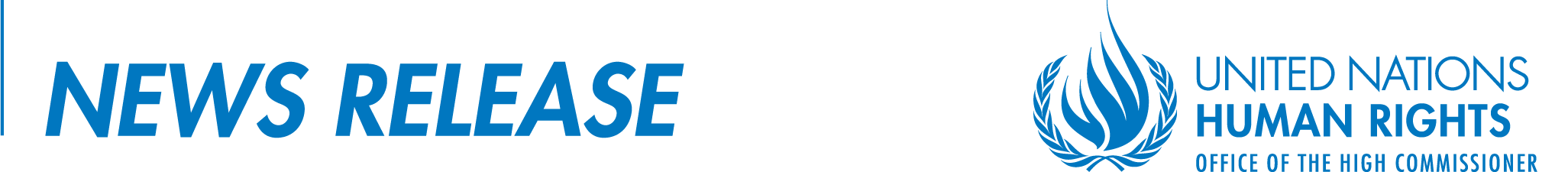 Конфлікт в Україні: покласти край безкарності за сексуальне насильство – закликає доповідь ООНЖЕНЕВА/КИЇВ (16 лютого 2017) – Особи, які пережили сексуальне насильство в контексті збройного конфлікту в Україні, часто позбавлені доступу до правосуддя, належних послуг та психологічної підтримки, що призводить до вторинної віктимізації, - про це йдеться в доповіді ООН, оприлюдненій сьогодні. У 37- сторінковій доповіді Моніторингової Місії ООН з прав людини в Україні**  зазначено, що національній системі правосуддя не вистачає законів, інституційної спроможності та досвіду для того, щоб ефективно розслідувати та розглядати в суді справи, пов’язані із сексуальним насильством. В результаті спостерігається безкарність злочинців. «Навіщо мені розповідати, що сталося зі мною? Ніхто не зможе допомогти, ніхто не зможе знайти тих, хто це зробив. Ніхто їх не покарає», каже одна особа, яка пережила сексуальне насильство і цитується в цій доповіді. Доповідь охоплює період з 14 березня 2014 року по 31 січня 2017 року та всю територію України, включаючи Автономну Республіку Крим, особливо фокусуючись на східних областях, частини яких знаходяться під контролем озброєних груп.Більшість задокументованих випадків сексуального насильства, пов’язаного з конфліктом,  сталися в контексті позбавлення волі Урядовими силами або озброєними групами. Побиття та ураження електричним струмом області статевих органів, зґвалтування, погрози зґвалтуванням та примусове оголення застосовувалися як методи катування і жорстокого поводження для покарання, приниження чи отримання зізнань. Окрім цього, для посилення тиску злочинці також погрожували затриманням, викраденням, зґвалтуванням, нанесенням травм або вбивством родичів жертв, особливо їхніх дітей. «… він сказав, що якщо я відмовлюся писати, злочинці приведуть мою… доньку та змусять мене дивитися на те, як вони по черзі ґвалтують її. Після цього я написала вісім сторінок тексту, який мені надиктував цей чоловік», сказала жінка.На території, яка контролюється озброєними групами, сексуальне насильство також використовувалося для того, щоб змусити осіб, позбавлених волі, відмовитися від свого майна або виконати інші дії, яких вимагають злочинці, як очевидну умову їхньої безпеки та звільнення. Численні блокпости та присутність Українських сил та озброєних груп в населених районах збільшує ризик сексуального насильства для цивільного населення, особливо жінок. Погіршення економічної ситуації, особливо в районах, які постраждали від конфлікту, а також порушення зв’язків у громадах внаслідок конфлікту та переміщення, змушують деяких людей вдаватися до шкідливих стратегій виживання та механізмів адаптації, які можуть збільшити ступінь ризику сексуального насильства та торгівлі людьми, - зазначає доповідь.У доповіді також підкреслено брак послуг із підтримки жертвам, особливо в районах Донецької та Луганської областей, що контролюються озброєними групами. Загалом в країні, працівникам державних медичних та соціальних установ і служб бракує конкретних знань та навичок для роботи з жертвами катувань та сексуального насильства, пов’язаного з конфліктом. Відповідно, послуги цим категоріям населення переважно надають організації громадянського суспільства у рамках програм, що фінансуються донорами, а також агентствами ООН і міжнародними організаціями. Окрім цього, якщо у великих містах якість таких послуг є високою; у менших містах та сільській місцевості така допомога доступна лише в обмеженій формі або недоступна взагалі. Така допомога є критичною особливо для життєво-важливої постконтактної профілактики, яка має бути надана протягом 72 годин з моменту, коли могло відбутися зараження ВІЛ та іншими хворобами. Обмеження, накладені озброєними групами, істотно звужують можливість представників громадянського суспільства та гуманітарних акторів реалізовувати свої програми, особливо ті, які пов’язані з захистом та соціально-психологічною підтримкою. Окрім цього, на території, що контролюється озброєними групами, немає жодних реальних механізмів правового захисту для жертв.На основі задокументованих випадків немає підстав вважати, що сексуальне насильство використовується у стратегічних чи тактичних цілях. Однак, чимало випадків може становити катування або інше жорстоке, нелюдське або таке, що принижує гідність, поводження. Деякі з задокументованих випадків, можуть становити навіть воєнні злочини. Доповідь також вказує, що є ймовірність того, що жертви не повідомляють про випадки сексуального насильства через стигму та травму, а також страх переслідування. “Розслідування та засудження злочинців, які вчинили сексуальне насильство, є вкрай необхідним для жертв, які мають право на справедливість та відшкодування. Це також може мати визначальний вплив на те, щоб запобігати цим жахливим злочинами. Безкарність лише заохочує злочинців продовжувати те, що вони робили”, сказав Верховний комісар ООН з прав людини, Зейд Раад Аль Хусейн. Доповідь містить 29 рекомендацій Уряду України, озброєним групам, Російській Федерації та міжнародній спільноті та донорам, що описують кроки, які потрібно зробити, щоб запобігати випадкам сексуального насильства, покращувати реагування на випадки, які сталися, та гарантувати справедливість для жертв. КІНЕЦЬПовний текст доповіді доступний за посиланням: http://www.ohchr.org/Documents/Countries/UA/ReportCRSV_UA.pdfДля більш детальної інформації та запитів ЗМІ просимо звертатися до:В Женеві: Ліз Тросселл +41 22 917 9466 / ethrossell@ohchr.orgВ Києві: Ірина Яковлєва + 38 050 386 8069/ iyakovlieva@ohchr.org
* Поняття «сексуальне насильство, пов’язане з конфліктом», яке використовується в цьому прес релізі та доповіді, стосується окремих випадків або типових проявів практики зґвалтування, сексуального рабства, примусу до проституції, примусової вагітності, примусової стерилізації та інших форм сексуального насильства порівнянної тяжкості, скоєних проти жінок, чоловіків, дівчат та хлопчиків, а також відповідних моделей поведінки, у тому числі використання цієї поведінки як військової тактики або у засобу політичного залякування з боку, скоєного сторонами конфлікту, які включають в себе і державні, і недержавні суб’єкти. Випадки, включені до цієї доповіді, мають часовий, географічний та причинно-наслідковий зв’язок із збройним конфліктом у Донецькій та Луганській областях, а також з окупацією Автономної Республіки Крим.** Доповідь, яка охоплює період з 14 березня 2014 року по 31 січня 2017 року, була підготовлена Моніторинговою місією ООН з прав людини в Україні (ММПЛУ), яка була розміщена Управлінням ООН з прав людини в березні 2014 року на запрошення Уряду України.Слідкуйте за нами на - Twitter: @UNHumanRights та Facebook: unitednationshumanrights